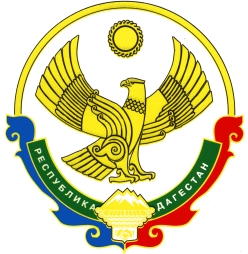 МИНИСТЕРСТВО ОБРАЗОВАНИЯ И НАУКИРЕСПУБЛИКИ ДАГЕСТАН Государственное казенное общеобразовательное учреждение Республики Дагестан «Ибрагимотарская средняя общеобразовательная школа Тляратинского района»адрес: 3688428, РД, Тляратинский район, п/о Ибрагимотар,с.Ибрагимотартел./факс 8-928-567-80-83 ИНН 0532140714  КПП  053201001  e-mail: ibragimot@mail.ru________________________________________________________________________________ПРИКАЗ № 61от 28 января 2019 г. «Об участии в проведенииитогового устного собеседования (ИУС)по русскому языку в 9 классе». В рамках  подготовки,  к мониторингу качества подготовки обучающихся 9-х классов по учебному предмету «русский язык» в форме итогового  собеседования 13  февраля  2019 года (приказы  Минобрнауки России от 20.10.2017г.  №1025 «О проведении мониторинга качества образования» и от 11.12.2017г.  №1205 «О внесении изменения в приказ Министерства образования и науки Российской Федерации от 20 октября 2017г.  №1025  «О проведении мониторинга качества образования») (далее-мониторинг), с целью организации подготовки и проведения ГИА по образовательным программам основного общего образования,  выявления трудных моментов по организации, психологического сопровождения в период подготовки к государственной итоговой аттестацииПРИКАЗЫВАЮ:1.Создать комиссию  по проведению итогового устного собеседования (ИУС) по русскому языку в 9 классе в следующем составе:1.1.М-мусаева М.И. зам по УВР.- назначить ответственным организатором проведения ИУС по русс.яз в 9 кл.1.2.Алиев М.И.зам.по ВР- назначить организаторами вне аудитории.1.3.Омарова З.И.-учитель русс.яз и лит.- назначить экспертом 1.4.Халажову М.Х. учителя начальных классов - назначить экзаменатором-собеседником. 1.5.Омарова К.Ш. оператора ИКТ- назначить техническим специалистом.Директор школы       Омарова З.М. С приказом ознакомлены:2.Провести итоговое устное собеседование (далее - ИУС) по русскому языку в 9 классе  13.02.19г.  с 09.00.3.Определить участниками апробации следующих учащихся 9 класса.4.Аудиторией для проведения ИУС определить кабинет №01.5.Аудиторией ожидания определить кабинет №02.6.Назначить ответственным организатором проведения ИУС по русскому языку в 9 классе заместителя директора по учебно-воспитательной работе Магомедмусаеву М.И7.Назначить организаторами вне аудитории:- Алиева М.И. зам по ВР;8.Назначить экспертом Омарова З.И, учителя русского языка и литературы. 9.Назначить экзаменатором-собеседником Халажову М.Х. учителя начальных классов.10.Назначить организатором в аудитории ожидания Курамагомедову Т.К., СПВ 11.Назначить техническим специалистом оператора Омарова К.Ш.12.Техническому специалисту Омарову К.Ш. обеспечить информационно-технологическое сопровождение УИС.13.Экспертам и организаторам строго следовать методическим рекомендациям по проведению итогового устного собеседования по русскому языку в 9 классе.14.Заместителю директора УВР М-мусаевой М.И. 14.1.Обеспечить организацию и проведение ИУС согласно Регламента организации и проведения итогового устного собеседования по русскому языку в 9 классе.14.2. Проконтролировать изменения в расписании. 14.3. Своевременно провести анализ результатов пробного устного собеседования по русскому языку и определить меры по устранению выявленных пробелов в знаниях выпускников. 15. Классному руководителю 9 класса Дибировой Х.Ш. обеспечить явку обучающихся, наличие у каждого обучающегося, участвующего ИУС по русскому языку, паспорта (при его наличии) или другого документа, удостоверяющего личность участника (при отсутствии паспорта) и гелевые ручки. 15.1. Провести беседу с выпускниками о требованиях к поведению во время  УИС;15.2.Информировать родителей (законных представителей) выпускников по подготовке, проведению и оцениванию полученных в ходе УИС результатов. .16.Контроль за исполнением данного приказа оставляю за собой.Директор школы  Омарова З.М.С приказом ознакомлены: 1.Абакаров М.Ш.2.Абдухалимова Д.О3.Алиев Р.М4.Гузалов Х.Р5.Дибирмагомедова П.А.6.Магомедов  Ш.К 7.Магомедова  Ш.А. 8.Магомедалиев  М.Б 9.Магомедалиева Х.Р. 10.Магомедомаров М.Б11.Мусагаджиева  П.С  12.Хайбулаев М.Г13.Чакалов  Х.Б14.Шамсудинов  И.Г